პროექტიაჭარის ავტონომიური რესპუბლიკის უმაღლესი საბჭოს ადამიანის უფლებათა დაცვის საკითხთა 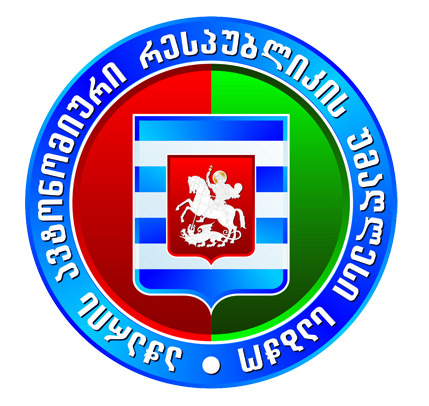 კომიტეტის სხდომა10.11.2023 წელი                                                                                           16:30 სთ.დღის წესრიგი1. „აჭარის ავტონომიური რესპუბლიკის 2024 წლის რესპუბლიკური ბიუჯეტის შესახებ“ აჭარის ავტონომიური რესპუბლიკის კანონის პროექტი და ბიუჯეტის შესაბამისი ავტონომიური რესპუბლიკის პრიორიტეტების დოკუმენტი (№09-01-08/56, 31.10.2023წ.);მომხსენებელი: ჯაბა ფუტკარაძე - აჭარის ავტონომიური რესპუბლიკის                             ფინანსთა და ეკონომიკის მინისტრი	2. აჭარის ავტონომიური რესპუბლიკის 2023 წლის რესპუბლიკური ბიუჯეტის სამი კვარტლის შესრულების მიმოხილვა.მომხსენებელი: ჯაბა ფუტკარაძე - აჭარის ავტონომიური რესპუბლიკის                             ფინანსთა და ეკონომიკის მინისტრი3. სხვადასხვა.